WIEDEŃSKI  WALCZYK I CZESKIE PIWOWiedeń,  jaskinie  na  Morawach, Brno, PragaTERMIN: 											CENA:      13-17.07.2022											890 ZŁŚWIADCZENIA:transport autokarem z toaletą, video, barkiem, klimatyzacją.3 noclegi w hotelu*** na Morawach w okolicach Brna, pokoje 2,3 osobowe z łazienkami.3 śniadania i 3 obiadokolacje.opieka pilota – przewodnika..ubezpieczenie KL i NW.PROGRAM RAMOWY:1 dzień  -  wyjazd rano i przejazd do Czech. Przyjazd wieczorem do hotelu, zakwaterowanie , obiadokolacja,                 nocleg. 2 dzień – śniadanie, wycieczka do  Wiednia , zwiedzanie: Pałac Schonbrunn, Pałac Hofbrug, Parlament,                Belweder,  Katedra św. Stefana, Stadtpark z pomnikiem Straussa, Kościół Wotywny, powrót do                 hotelu , obiadokolacja, nocleg.3 dzień   śniadanie, zwiedzanie Jaskiń Morawskiego Krasu, następnie przejazd do Brna, zwiedzanie Brna,                powrót do hotelu, obiadokolacja, nocleg.4 dzień   śniadanie, wykwaterowanie, przejazd do Pragi: zwiedzanie: Hradczany, Katedra św. Wita, Most                Karola, Plac Waclawa, Dom  Miejski, Stare Miasto, Rynek.. Wyjazd z   Pragi późnym wieczorem ok.               23.00.5 dzień – przyjazd do Polski w godzinach rannych.UWAGI:kolejność zwiedzanych miejsc i obiektów  ustala pilot i może ona ulec zmianie.kieszonkowe na bilety wstępu do obiektów , opłaty rezerwacyjne , opłaty drogowe , TFG , opłaty klimatyczne  OBLIGATORYJNIE PŁATNE U PILOTA:  1000 KORON CZESKICH ORAZ 15 EURO.toaleta w autokarze ze względu na ograniczoną pojemność  do korzystania tylko w sytuacjach awaryjnych. limit bagażu wynosi:  bagaż główny do 15 kg na osobę + bagaż podręczny do 5 kg na osobę. Nadbagażu nie zabieramy!Ze względu na trudności z załadunkiem zabraniamy pakowania bagażu 2 lub więcej osób do wspólnej dużej walizki!  W przypadku konieczności odwołania wyjazdu zwrot wniesionych wpłat nastąpi w ciągu 14 dni . Gdyby by biuro nie mogło się wywiązać . Zwrot zostanie dokonany przez Turystyczny Fundusz Pomocowy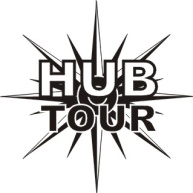 Biuro Turystyczne „HUBTOUR”www.hubtour.pl       hubtour@poczta.onet.plul. JAGIELLOŃSKA 8670 - 437 SZCZECINtel. 091 433 81 00tel / fax. 091 4888819